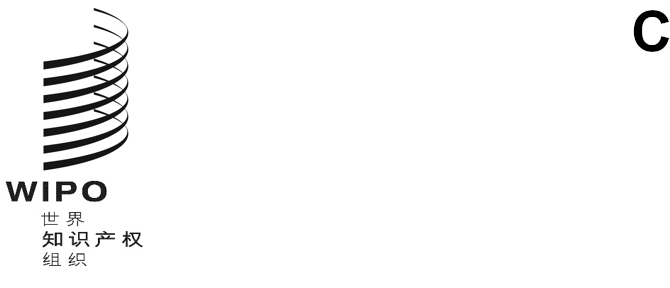 CDIP/31/4原文：英文日期：2023年8月30日发展与知识产权委员会（CDIP）第三十一届会议
2023年11月27日至12月1日，日内瓦关于“知识产权与发展国际会议：知识产权和创新促进可持续农业”
（2023年4月24日）的报告秘书处编拟发展与知识产权委员会（CDIP）在其第二十二届会议上决定，从第二十三届会议起，两年一次、连续召开三次为期一天的知识产权与发展国际会议。其中第一次会议在2019年5月20日CDIP第二十三届会议的第一天举行，主题为“知识产权与发展：怎样从知识产权制度中受益”。就此向委员会第二十四届会议提交了一份事实报告（文件CDIP/24/5）。第二次国际会议于2021年11月22日和23日在CDIP第二十七届会议的前两天举行，主题为“绿色技术创新促进可持续发展”。就此向CDIP第二十八届会议提交了一份事实报告（文件CDIP/28/3）。第三届国际会议于2023年4月24日在CDIP第三十届会议的第一天举行，主题为“知识产权和创新促进可持续农业”。本报告对会议主要内容作了总结，供委员会参考。组织方面会议于2023年4月24日举行，从上午9时30分时至下午6时（中欧夏令时），采用混合模式（与会者和发言人在线和现场参会并行）。此次活动开放供成员国代表、政府间组织、非政府组织、学术界、政策制定者、民间社会人士和国际知识产权界的其他代表参加。提供了六种联合国正式语文（英文、法文、西班牙文、俄文、中文、和阿拉伯文）口译服务。讨论的结构会议由一个介绍性小组、三个小组和一个总结对话组成，其下属主题如下：知识产权作为可持续农业的激励措施；农业用地和投入——整地；栽种和收获——生产作物；贮存、分配和消费——从耕作到商业化；未来机遇。介绍性小组由两位高级别发言人作了演示报告。小组1、小组2和小组3各包括四位发言人所作的演示报告和一个案例研究，其后均设有问答环节。每个小组的主持人也提出了自己的见解和看法。在“总结对话”中，从每个小组中选出的一名发言人进行了开放、动态的讨论，就讨论的重点交换了意见。产权组织区域和国家发展部门副总干事哈桑·克莱布先生致了欢迎辞和闭幕辞，他强调了知识产权在激励农业创新以应对其全球挑战方面的作用。发言人和主持人根据委员会的决定，秘书处组织这次会议“根据平衡和公平原则，包括在发言人和形式的选择方面”。特别是在选择发言人时，考虑到了地域平衡、合适的专业知识以及观点和性别平衡的需要。因此，来自不同的地理区域和专业背景（政府官员、政府间组织、非政府组织、学术界和私营部门）的十四位发言人出席了会议。会议讨论由以下五位产权组织高层工作人员主持：介绍性小组：知识产权作为可持续农业的激励措施，由全球挑战和伙伴关系部门助理总干事爱德华·夸夸先生主持；小组1：农业用地和投入——整地，由创新者知识产权部（IPID）高级主任亚历杭德罗·罗加·坎帕尼亚先生主持；小组2：栽种和收获——生产作物，由专利和技术法律司司长安德拉什·约库蒂先生主持；小组3：贮存、分配和消费——从耕作到商业化，由里斯本注册部主任亚历山德拉·格拉齐奥利女士主持；关于未来机遇的总结对话，由发展议程协调司司长伊尔凡·俾路支先生主持。与会者包括成员国代表们在内的600多名与会者参加了会议。与会者积极参与，分享观点并提出问题。这些问题既通过聊天平台以书面形式回答，也由发言人口头回答。推广和宣传以联合国六种官方语文推出了会议的专门网页，提供了所有相关信息，包括注册、日程安排、发言人的简历和演示报告，以及录像链接。秘书处利用社交媒体和其他宣传工具，如通讯、邮件和传单，在广大受众中推广该会议。所拍摄的照片也在发布在本组织的flickr账户上。讨论要点以下是对会议讨论的简要概述。介绍性小组介绍性小组探讨了农业部门面临的挑战，以及知识产权和其他政策工具如何激励农业创新和应对这些挑战。智利常驻世界贸易组织（世贸组织）代表、大使索菲娅·博萨女士阁下强调了智利在农业方面面临的挑战以及与知识产权相关的支持政策。知识产权和创新在实现可持续发展目标（SDG）以建立一个可行和包容的粮食体系方面发挥着根本性作用。农业是文化、社会和经济的支柱，农业创新对于养活不断增长的人口、减少贫困和改善总体福祉至关重要。作为全球粮食供应链系统中的水果出口国，智利改进了其生产流程，以达到食品质量和安全标准，并制定了相关政策。农业面临的挑战包括提高生产力、改善全球贸易网络、适应气候变化和可持续性认证。为利用资源并推动低排放进程和适应气候变化，智利通过农业战略推动发展有竞争力、公平和可持续的农业，造福利益攸关方、小规模生产者和土著人民。智利还采取了一些具体措施，如建立协调机构、加强食品安全和质量、保护传统知识以及加快处理绿色技术专利申请等。农业创新需求包括为研发提供税收优惠。泰国常驻世贸组织和产权组织大使和代表宾差诺·翁戈邦·皮特菲尔德女士阁下强调，农业是提高生产力、获取机会、知识和人力资源开发的国家战略的重要组成部分。泰国农业面临的挑战涉及可持续生产、气候变化、技术颠覆、市场准入和劳动力发展。泰国认识到农业对农村生计的重要性，推出了三个数字系统：Trace Thai是一个区块链技术系统，用于记录和提高可追溯性；ThinkTrade Dashboard是一个云平台系统，用于生成从生产到出口的数据；Agri-Map应用程序帮助农民获取不同农业区的土壤、水、气候、营销和物流信息，以促进生产决策。小组1第一小组讨论了农民在精准耕作和垂直农业、生物技术、植物育种和基因修饰以及可持续农业用地和投入的土壤微生物管理方面的技术需求。国际植物新品种保护联盟（UPOV）副秘书长彼得·巴顿先生谈到了气候变化背景下的农业生产力以及植物育种和品种保护的作用。农业生产力的演变将生产的驱动力从投入、化肥和水性农药转变为创新和植物新品种，从而能够提高相同面积土地的产量。农业气候变化导致洪水、干旱、盐分升高以及影响作物生产的新疾病增多。植物育种是一个长期过程，需要良好的监管环境和长期投资，而UPOV制度使植物育种者能够进行投资，并在适当的时间向农民提供含有适当种子质量的适当品种。加入UPOV的社会经济效益显而易见，在越南，通过提高生产率增加了年度国内生产总值，在阿根廷，保存了植物遗传资源，实现了植物育种者与本土野生品种管理人之间的惠益分享。关键是要确保植物育种利用高效品种提高生产力，减少对自然环境和植物遗传资源的压力，并帮助对其进行维持，同时应对农业领域中与气候变化有关的挑战。Embrada稻米和豆类研究公司主任埃尔西奥·佩尔佩图奥·吉马良斯先生强调了植物品种保护、技术以及与私营部门和种子生产商合作对于提供优质品种和制定结构化育种计划的重要性。因此，获得了更大的市场份额和更高的特许权使用费，这为进一步创新和投资提供了机遇，例如，小宗作物育种，以便能够全年使用土地。1997年的《作物保护法》改变了巴西的政策环境，植物品种保护成为农业创新的工具。Seeds for All公司主任苏珊·布拉格登女士重点介绍了小规模农户作为农业生物多样性的创新者、实验者和管理者在可持续农业生产和全球粮食安全中的作用。在使农业生物多样性适应气候变化和其他压力因素造成的不断变化的条件方面，小规模农户处于最前沿。小规模农户的创新往往是社会关系、对小宗作物的投资以及为边缘环境开发品种的产物。1994年世贸组织《与贸易有关的知识产权协定》（TRIPS）和1991年《国际植物新品种保护公约》（《UPOV公约》）修订本扩大了对与植物有关的知识产权的认可，促进了知识产权标准在全球层面的协调。然而，在制定包括知识产权在内的公共政策时，仍然需要采取更加全面的方法，以激励和支持这些小规模农户及其创新体系。因此，在有关农业创新的讨论中，小规模农户应是不可缺少的组成部分。iFarmer首席执行官穆赫德·法赫德·伊发兹先生介绍了普及农业融资和供应链的案例研究。iFarmer的成立旨在为小规模农户提供一站式解决方案，利用农业技术平台提供获得融资、优质农业投入、种子农业技术和机械、保险和咨询服务以及市场准入的途径。迄今为止，iFarmer已与10万农户合作，其中80%是小农户，在全国范围内建立了150个中心，促成了2,500万美元的融资，向市场提供了1万吨农产品。iFarmer将资本成本降低了30%，将化肥成本降低了14%。随着数据驱动型农业或数字农业的出现，收集了农户和农场的数据用于设计新的服务和产品，因此需要一个法律框架来保护、拥有和利用这些数据。应进一步教育农户了解其数据权利。在确立这样的法律框架之前，可以采用适当的指导方针和原则。小组2小组2讨论了农业的新趋势，这些趋势可以支持农民更好地管理损失或浪费，并应对这一阶段遇到的一些挑战。在讨论这些趋势时，小组审视了现有的公共政策和知识产权战略。CSIR科技学院（CCST）副校长汉斯·阿杜–达帕阿博士先生介绍了加纳为克服农业面临的挑战而采取的可持续作物生产创新解决方案。农业占加纳劳动力的60%，对粮食安全和农村发展至关重要。作物生产面临的挑战包括与气候变化相关的虫害侵扰、干旱、土壤肥力下降；整地和收获后管理不足，导致45.6%的粮食损失；营销体系不一致和价格波动；缺乏新的作物品种、技术和获得信贷的途径。对此，推动了一些气候智能型创新，如适应气候的多样化作物品种、人工智能技术、城市农业，以及用于天气预报、市场分析和虫害管理的电子农业。政府还制定了知识产权工具和战略，以鼓励更多地使用地理标志保护，并出台了《植物品种保护法1050（2020年）》，以促进可持续农业和作物生产的创新。国际家畜研究所（家畜所）驻埃塞俄比亚总干事代表、国际农业研究磋商组织（CGIAR）东非和南部非洲区域主任纳姆科洛·科维克女士介绍了CGIAR针对中低收入国家小规模农户开展的全球公共物品开发研究。与知识产权相关的实例包括用于减少作物污染的Aflasafe产品，用于家畜生产的家畜指数保险（IBLI），数字化种子系统平台和用于营养信息传播的移动应用程序，作物品种的生物强化，以及一系列畜群健康产品。形成的重大影响外溢至全球北方，其中包括价值108亿美元的改良水稻品种，防止600万婴儿死亡，以及5,000万人使用生物强化作物。由于CGIAR的产品持续支持中低收入国家可持续农业和粮食系统的发展和创新，许可主要是为了可追溯性而不是使用费。不过，确保稳定的资金流仍是当务之急。为纪念2023年为国际小米年，国际半干旱热带作物研究所（ICRISAT）法律服务主管苏里亚·马尼·特里帕蒂先生重点介绍了与部落农民种植的这些传统作物品种有关的工作。“奥迪萨小米使命”的启动旨在重振小米地方品种种子系统，并保护与小米种植相关的土著知识。在当地种子农民的贡献下，97个传统小米品种得到了保存。很明显，传统作物品种的营养价值高于商业品种。农民们还接受了有关使用现代工具和技术的培训，以便实现更大规模的优质种子生产。该使命产生的大量数据和信息需要建立数字登记册。此外，还需要建立知识产权制度，以保护传统作物品种及相关知识和技术诀窍。关于农业和气候变化的讨论也应涉及这一重要问题，这有助于为传统作物品种及相关知识和专业技能制定统一的指导方针或协议。哈萨克斯坦初创企业EGISTIC的主任奈利亚·绍多罗娃女士介绍了哈萨克斯坦面向农户的电子农场管理系统开发的案例研究。由于极端和不可预测的天气条件、农户在使用肥料和技术方面的保守心态、政府规定和补贴影响了农民取得更高成果的积极性，以及年轻一代不愿从事农业工作，该国的农业生产力很低。为了应对这些挑战，EGISTIC启动了一个科学项目，以促进新技术在农业中的应用。例如，利用卫星图像监测作物区域，以实现精准耕作，其中一个案例是及时发现了大麦作物中的害虫。SuperApp移动应用程序的开发为农民提供了获得广泛在线服务的途径，其商业化为EGISTIC提供了新的收入来源、扩大了市场份额并增强了服务协同效应。目前，该公司以知识产权为主要资产，估价高达300万美元。这一案例研究证明，通过促进新技术的开发和采用、支持知识转让和合作并推动创造适合当地农场需求的技术，知识产权和创新可以为哈萨克斯坦的可持续农业做出贡献。小组3小组3探讨了农产品贮存和分销的政策和创新技术，以及知识产权品牌战略对负责任消费的重要性。肯尼亚内阁事务办公室蓝色经济资源秘书斯蒂芬·姆比西·姆维基亚先生谈到了与农产品贮存、分销和消费有关的知识产权和创新。由于收获后损失多达20-40%，有必要对生产加以保护。对知识产权含量高的现代技术的投资水平，以及在商品和服务的处理、加工、贮存、分销和零售管理中对土著知识做法的使用，取决于目标市场，即是为当地消费还是为出口而生产。现代技术的优势显而易见，例如，用于节能设施建设的冷链管理和用于食品保质的气调包装（MAP）。创新对于实现可持续发展目标和解决与粮食安全、生产、质量和浪费有关的问题非常重要，因此，发展中国家需要投资于以知识产权为基础的战略，以开发和整合创新，减少收获后的损失，并参与全球农业贸易。联合国粮食及农业组织（FAO）食品与营养司高级干事弗洛朗丝·塔尔塔纳克女士强调了地理标志作为可持续农业食品体系知识产权工具的裨益。通过其显著特征，地理标志为消费者提供了质量和原产地保证。地理标志的经济效益包括提高最终产品价格、改善本土和小规模生产者的收入分配、增加产量、加强市场准入、通过多样化实现经济韧性、减少对全球市场和价格的依赖，以及与生物多样性和保护本土品种有关的积极外部效应。公共主管部门在地理标志的评估、注册和保护方面发挥了重要作用。然而，若要确保可持续性，还需要全面的技术支持、适当的政策和充足的资源。哥斯达黎加大学PROINNOVA法律顾问西尔维娅·萨拉萨尔·法利亚斯女士介绍了知识产权在哥斯达黎加咖啡生产中的附加值。商标和地理标志等品牌化工具促进了哥斯达黎加咖啡生产的发展和当地市场的扩大。该国的首次咖啡出口是在1843年，当时90%的咖啡由小型农场生产。随着出口和咖啡烘焙公司产量的增加，注册商标增加到100个。知名品牌包括Café de Costa Rica和Tarrazu。Britt率先在咖啡包装中引入排气阀，以保证质量和风味。消费者更加成熟，对质量、不同口味、有机咖啡以及可持续发展的良好农业、环境和社会做法提出了更高的要求。公司认识到咖啡生产的好处，推出了基于咖啡的差异化消费产品，并将品牌化视为不可或缺的营销工具，从而在当地开发了新的市场。日本山形县农政企划课常务副课长鈴木朝日（音）先生介绍了关于山形县水稻育种和作物科学研究所开发的“滋雅米”水稻品种的案例研究。随着消费者更加注重质量和口味，大米按产区（都道府县）和品种进行品牌化，使日本大米市场成为世界上竞争最激烈的市场之一。来自新泻县的“越光米”是一个知名品牌，以其优质品种著称，平均市场价格为13,000日元。在“滋雅米”水稻品种的开发过程中，采用了以高端市场为目标的品牌化战略、强调质量和口味的生产计划以及注重声誉和知名度的公关战略。滋雅米在植物品种保护和商标制度下进行了注册。其品牌化的成功提高了农民的收入，促进了山形县的可持续农业。总结小组总结小组重点讨论了在农业领域利用知识产权的未来机遇。小组3的弗洛朗丝·塔尔塔纳克女士指出，考虑到消费者购买力有限，尤其是在最不发达国家，有必要在区域和本地市场利用知识产权。来自小组1的埃尔西奥·佩尔佩图奥·吉马良斯先生强调了将植物品种保护和知识产权用作可持续农业生产的工具，以及需要制定投资战略，支持并与农民合作定制育种计划，以提供需求驱动型优质产品。农业科技公司的崛起进一步要求开发政策工具，以管理利用和拥有农户和农场数据的途径。来自小组2的汉斯·阿杜–达帕阿先生强调了知识产权和创新对农业可持续发展的重要性。产权组织能够支持成员国对农民和农业价值链中的其他利益攸关方进行教育、宣传和能力建设，帮助他/她们利用知识产权工具来开发技术。结语总的来说，这次会议是一次成功的活动，出席人数众多，吸引了不同领域的广大受众。参与程度和收到的反馈意见前所未有。所有材料都在会议网页上提供，成员国和其他感兴趣的利益攸关方有望在将来继续受益于该网页。请CDIP注意本文件所载的信息。[文件完]